Департамент внутренней и кадровой политики Белгородской области Областное государственное автономное профессиональное образовательное учреждение «Яковлевский педагогический колледж»БИБЛИОТЕКА КОЛЛЕДЖА БЮЛЛЕТЕНЬ НОВЫХ ПОСТУПЛЕНИЙ № 2  2019 г.Автор, заглавиеКол-во экз.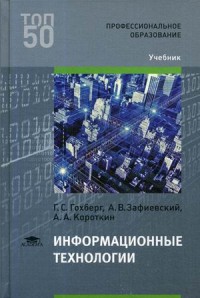 Гохберг Г.С.Информационные технологии: учеб. для студ. сред. проф. образования / Г.С. Гохберг, А.В. Зафиевский, А.А. Короткин. – 2-е изд, стер. – Москва: ИЦ Академия, 2018. – 240 с.1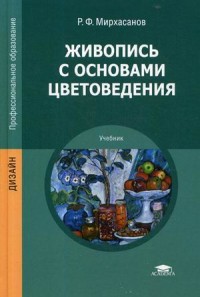 Мирхасанов Р.Ф. Живопись с основами цветоведения : учебник для студ. учреждений сред. проф. образования / Р.Ф. Мирхасанов. – Москва : ИЦ «Академия», 2018. – 224 с. [8] с. цв. ил.15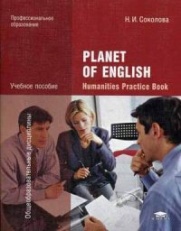 Соколова Н. И. Planet of English: Humanities Practice Book=Английский язык: Практикум для специальностей гуманитарного профиля СПО : учеб. пособие / Н. И. Соколова.  –  3-е изд., стер. – Москва: ИЦ Академия, 2018. – 96 с.1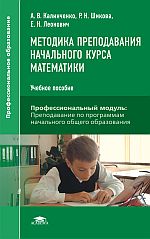 Калинченко А.В. Методика преподавания начального курса математики :  учеб. пособие для студ. учреждений сред. проф. образ. / А.В. Калинченко, Р.Н. Шикова, Е.Н. Леонович; под ред. А.В. Калинченко. – 5-е изд., стер. – Москва : ИЦ Академия, 2018. – 208с.12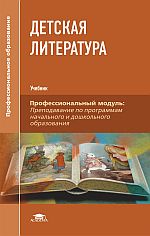 Детская литература : учебник для студ. учреждений сред. проф. образования / Е.О. Путилова , А.В. Денисова , И.Л. Днепрова и др.; под ред. Е.О. Путиловой. – 8-е изд., стер. – Москва : ИЦ Академия, 2019. – 432 с. 13